Announcements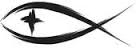 Meetings & EventsTuesday, June 21st																Evangelism 5pmWednesday, June 22nd															Council 7pmPLEASE LEAVE ATTENDANCE SHEETS	Please remember to fill out the attendance sheet you will find in your bulletin and leave it on the pew when you leave today.  Even if you don’t use the attendance sheet, please leave it on the pew and the elders will collect them after the service.  The blank sheets will be reused.VBS IS HAPPENING IN JULY	VBS will be held Tuesday, July 19th through Friday, July 22nd from 9:00am to 12:30pm.  Registration forms can be found in the back of the church or on the church website and Facebook page.  Volunteers are still needed!  You can sign up to help on the sheet near the registration forms at church or speak with Jessica Sherry.FAMILY FUN DAY – WILL YOU HELP?The Board of Evangelism is meeting this Tuesday at 5pm.  We need to know how many members will be able to help with Family Fun Day which is planned for Saturday, July 30th from 1-4pm.  We are holding it here at the church as the village park was not available.  David Paul Britton will be here to perform for the day.  Without your assistance, we can’t hold this event.  If you can help for Family Fun Day, please contact Jan Chandler at (231) 735-1610 or email at jvanitt@gmail.com so we can get a handle on our volunteer numbers.BABY BOTTLE BLITZ	Today concludes our Baby Bottle Blitz for Lighthouse Pregnancy Care Center.  Thank you for participating in the blitz AND being a part of the ministry at LPCC.  Together we share God’s love and grace by educating, supporting, and mentoring individuals in our community.  If you forgot your bottle today, please bring it to the church next week.“I thank my God upon every remembrance of you.”  Philippians 1:3STEWARDSHIP CORNERLuke 8:37 – “Then all the people of the surrounding country of the Gerasenes asked him to depart from them, for they were seized with great fear.  So he got into the boat and returned.”  The Gerasenes are upset with Jesus because His ministry led to the loss of their pig herd – their wealth.  They want Jesus to go away before He does any more damage to their bottom line.  Their priorities are clear.  What about our priorities?  Is the work and ministry of Jesus worthy of our support and the sacrifice of some of our wealth?ANNIVERSARIES & BIRTHDAYS FOR JUNEGeorge & Sue Kahl Anniversary				June 30thSERVING THIS MONTH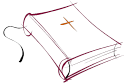 Greeters: Joel & Carol MeisterAltar Guild: Rodney & Jerilyn SchimkeSERVING TODAY							SERVING NEXT WEEK 6/26/2022Pastor:  Rev. Jacob Sherry					Pastor:  Rev. Jacob SherryElder:  George Kahl								Elder:  Jim PoelletAccomp:  William Bankstahl					Accomp:  William BankstahlAcolyte:  Sarah Sherry & Katrina Schoedel	Acolyte:  Ashlyn BlackmoreReader:  Kathy Schoedel						Reader:  PastorATTENDANCE: 6/12/2022WORSHIP: 64				BIBLE STUDY: Summer BreakFIRST FRUITS TRACKER WEEK ENDING:  6/12/2022Offering Receipts:		$1,670.00				YTD Budget Receipts:	$72,034.21Weekly Budget Needs:	$2,755.42				YTD Budget Needs:		$66,130.08